Ankara Üniversitesi
Kütüphane ve Dokümantasyon Daire Başkanlığı Açık Ders MalzemeleriDers izlence Formu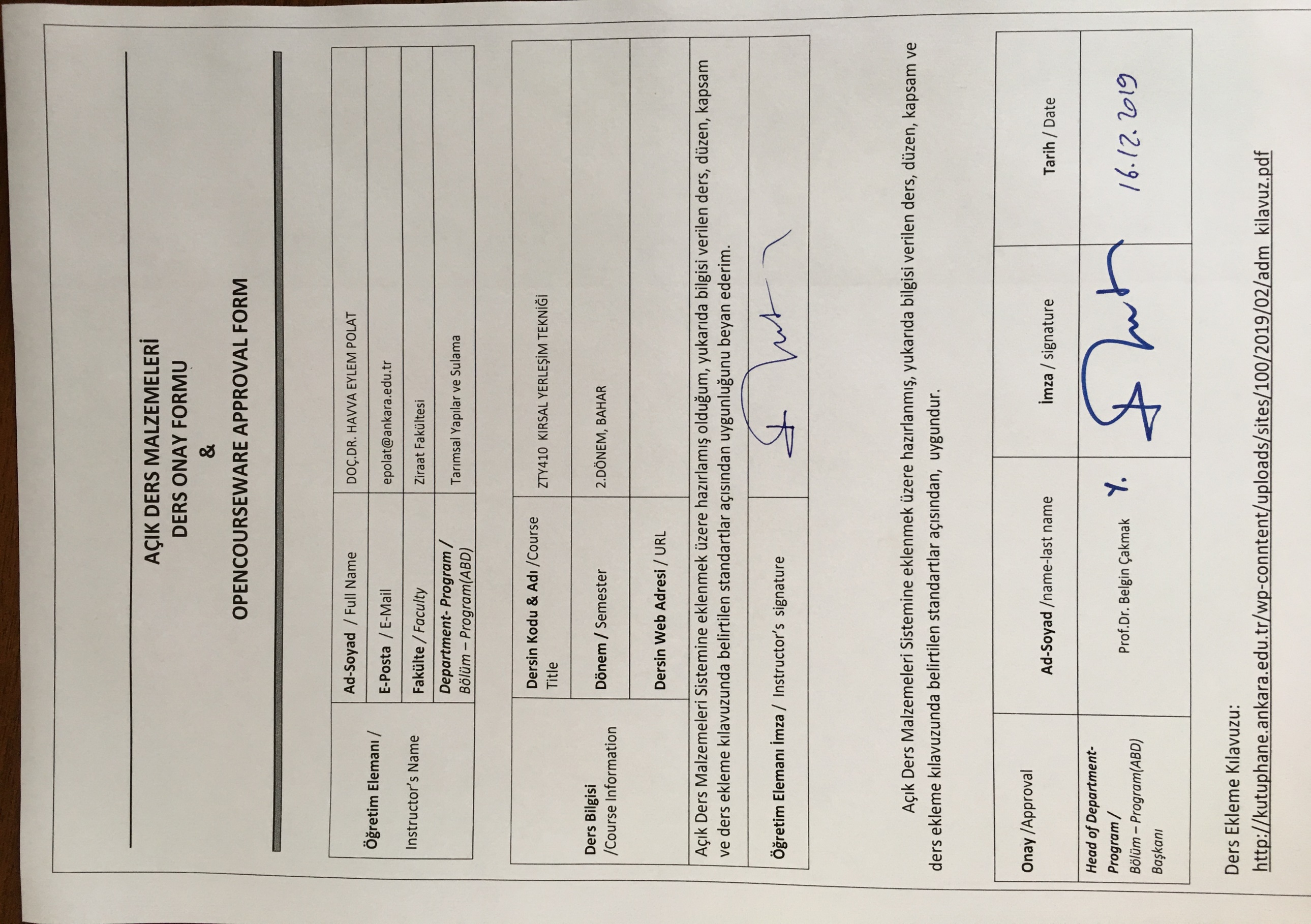 Dersin Kodu ve İsmiZTY 306 PROJE ÇİZİM TEKNİĞİDersin SorumlusuDOÇ.DR. HAVVA EYLEM POLATDersin DüzeyiLİSANSDersin Kredisi2 (1+2)Dersin TürüZORUNLUDersin İçeriğiTeknik resim bilgilerinin hatırlanması, inşaat çizim tekniği kuralları, çizim elemanlarının gösterimi, proje dosyasının içeriğinde bulunması gerekli çizimlerin tanıtılması, el ile örnek bir yapıya ilişkin tüm çizimlerin hazırlanması, mimari çizimlere ilişkin bilgisayar paket programları, paket program yardımıyla örnek bir yapıya ilişkin tüm mimari, statik, detay çizimlerin hazırlanması.Dersin AmacıEl ile ve bilgisayar destekli olarak Tarımsal Yapılar ve Sulama alanına giren mühendislik yapılarının gerekli mimari çizimlerini hazırlamak, yapı tasarımı ilkeleri, fonksiyonel planlama gibi mimari tasarıma ilişkin bilgilerin kazandırılması.Dersin Süresi1 YARIYIL, 14 HAFTAEğitim DiliTÜRKÇEÖn KoşulYOKÖnerilen KaynaklarTeknik Resim ve İnşaat çizim tekniğine ilişkin güncel kitap ve internet kaynakları. 	*AUTOCAD Bilgisayar paket programı ile ilgili güncel kullanıma yönelik internet kaynakları ve basılı kitaplar 	AutoCAD 2010 manuel, www.autodesk.com 	AutoCAD 2010, Kadir Gök, Seçkin Yayıncılık, 2010. 	Mimari Çizim Tekniği, 2010. Mustafa Akgün, İTÜ, Birsen Yayınları, İstanbul.Dersin Kredisi (AKTS)2 (AKTS)LaboratuvarYOKDiğer-1YOK